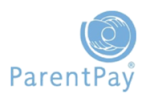 ParentPay - Our New Online School Payment ServiceOur school will go-live with ParentPay on Monday 18 January 2016. The system is easy-to-use and offers parents the freedom to make online payments by credit or debit card, whenever and wherever they like, 24/7. Parents will be sent individual letters detailing the account activation procedure nearer the time and user guides will be available online. Can parents who haven’t already done so, please email st-josephs.primary@dundeecity.gov.uk  to advise us of your email address by Monday 21 December.More details will follow but in the meantime, if you want to find out more about the ParentPay system, go to www.parentpay.comWe will of course continue to accept cash and cheque payments as necessary but we do hope that parents will use the new online facility. Less time spent in school on cash handling means more time is available to support the smooth running of the school. 